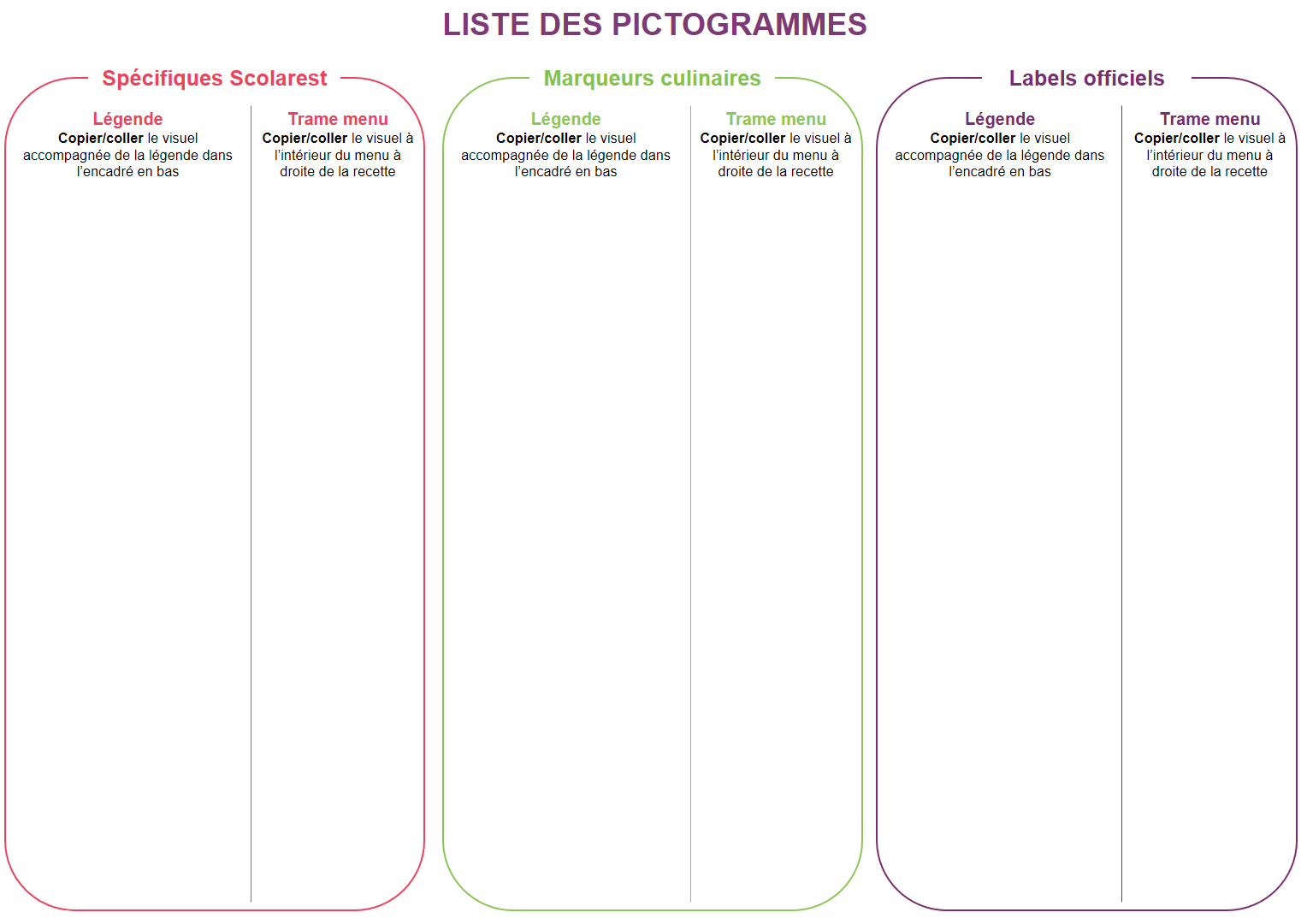 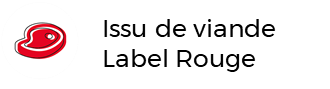 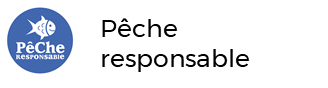 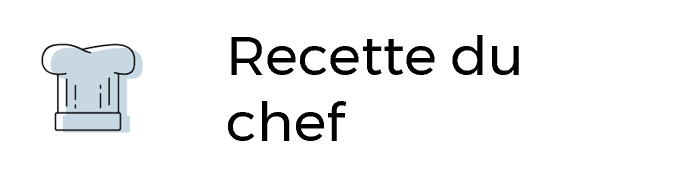 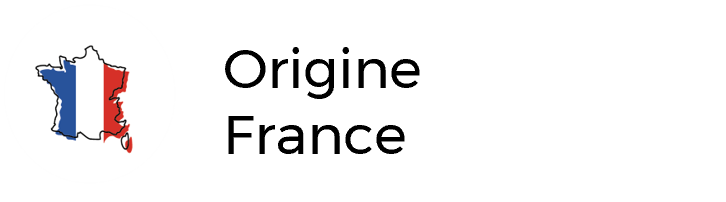 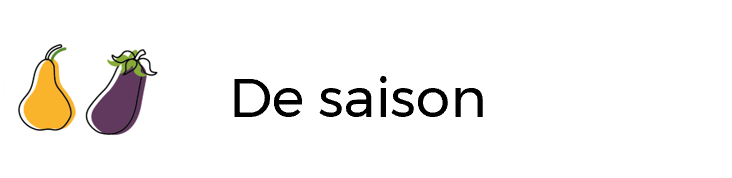 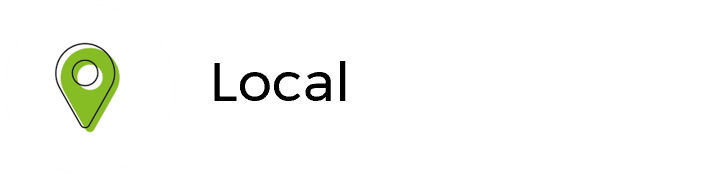 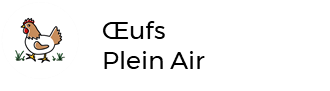 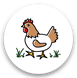 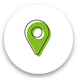 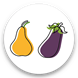 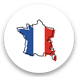 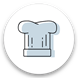 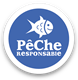 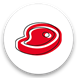 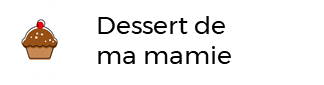 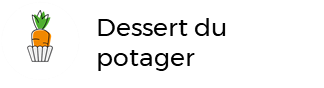 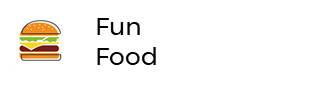 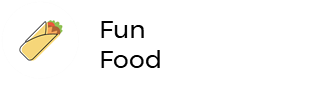 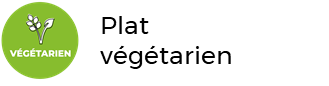 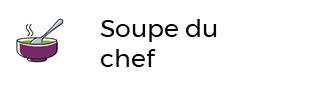 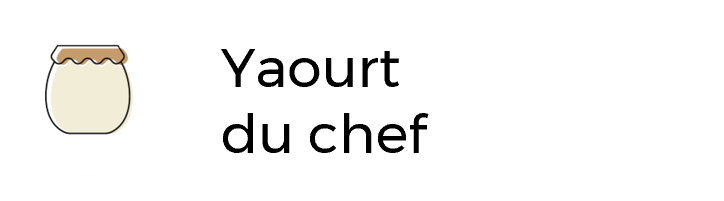 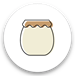 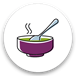 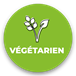 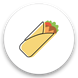 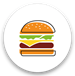 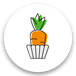 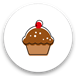 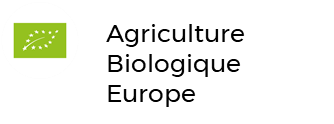 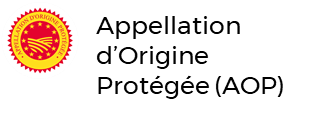 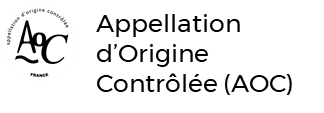 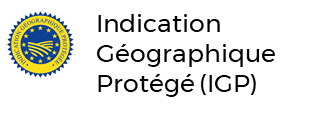 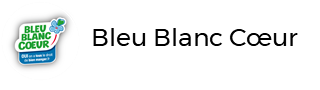 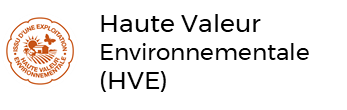 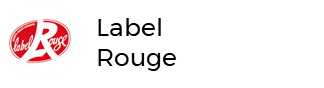 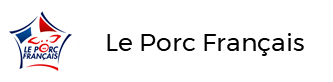 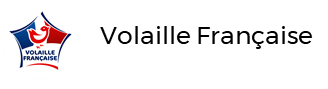 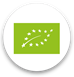 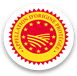 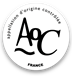 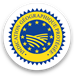 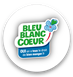 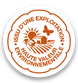 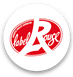 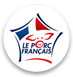 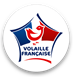 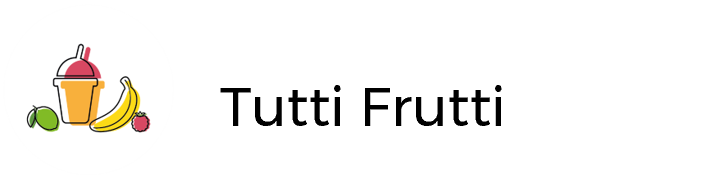 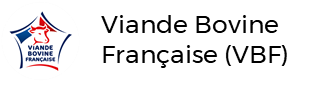 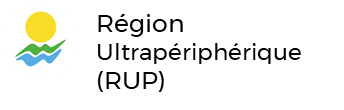 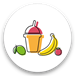 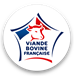 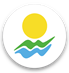 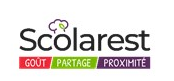 Dejeuner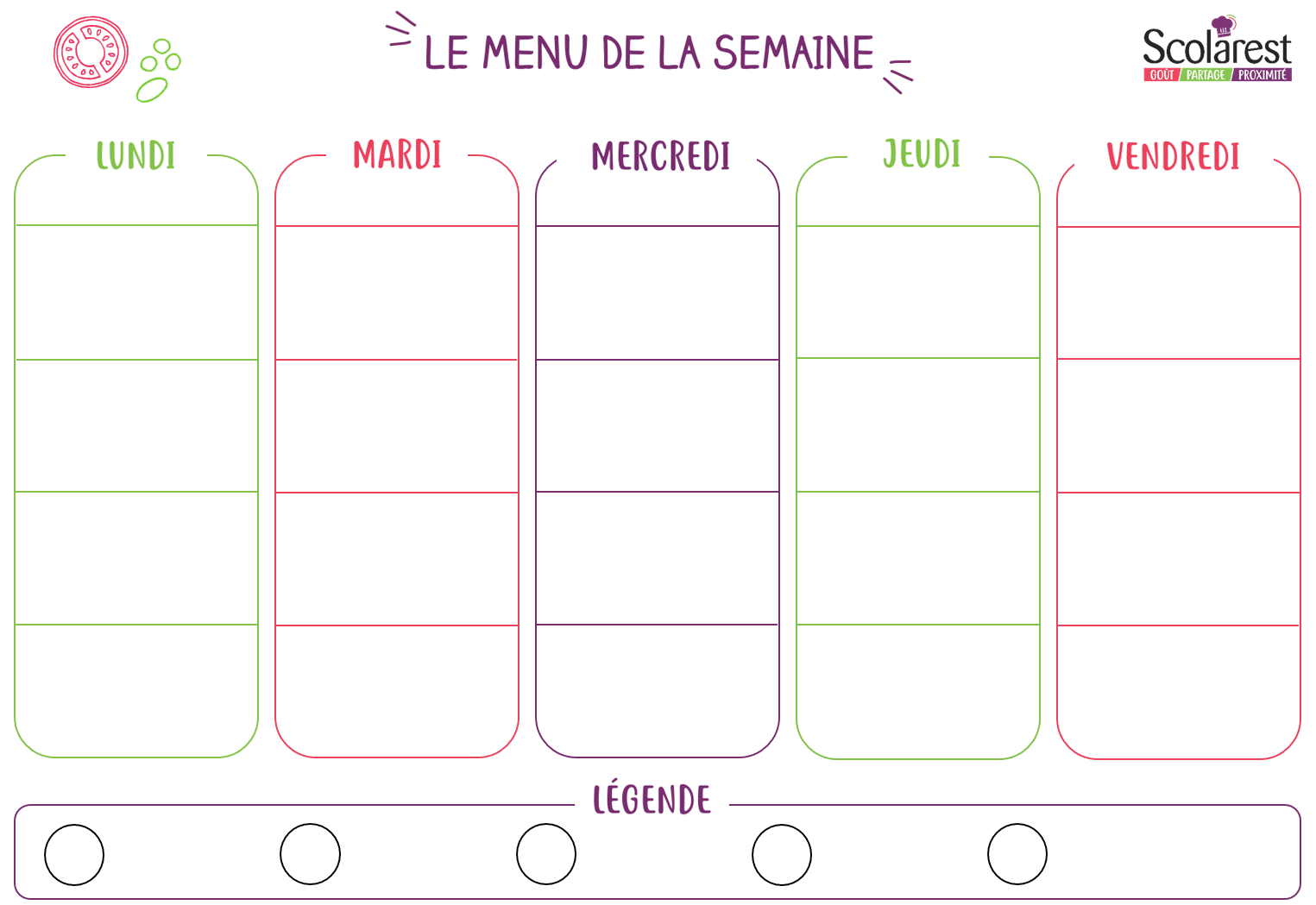 DejeunerDejeunerDejeunerDejeunerDejeunerDejeunerDejeunerDejeunerDejeunerDejeuner29/0430/0401/0502/0503/05Tranche de roulade de volaille Salade verte aux croûtonsRouleau de surimi Macédoine vinaigretteCœur de laitueSalade de bléPomelosBetteraves persillées Salade verteMacédoine vinaigretteTortilla aux poivrons Chorizo Salade verte aux olivesŒufs dursSalade coleslawFeuilleté au fromageNuggets de volailleColin d'alaska sauce citronPurée de PDTPoêlée de julienne légumes Colombo de porcTarte aux poireauxBoulgourHaricots plats vapeurPaëlla pouletPaella au poissonRiz  Aubergines à la tomateAiguillettes de saumon panées TortisBrunoise de légumesBrieCamembertSamosEmmentalVache qui rit bio (indiv.)MimoletteEmmentalCamembertSt paulinEdamGoudaMimoletteBeignets donuts chocolatYaourt aromatiséCompote de fruitsCorbeille de fruitsPêches en cubes au siropCompote de fruitsFlan chocolatCorbeille de fruitsGâteau basqueEntremet vanilleYaourt aromatiséCorbeille de fruitsYaourt aux fruitsMousse au chocolat Compote de fruitsCorbeille de fruits